                                                                                                                          www.sfcp.org                     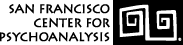 A training institute of the American Psychoanalytic Association                                                                                       SUPERVISING ANALYST APPLICATION FILLING OUT THIS APPLICATIONThe Supervising Analyst Committee strives to make application to become a Supervising Analyst as straightforward as possible.  Please feel free to contact our Supervising Analyst Committee Chair, Holly Gordon, hollygordon4@gmail.com, with any questions about the application process.  If any procedures are unclear at any point, please email our Education Program Coordinator Tina Phu (tina.phu@sfcp.org)Prior to filling out this application, please carefully review the Applying to Become a Supervising Analyst section of the SFCP website, and please reach out with any questions. To fill out this Microsoft Word document, please type answers into the gray boxes in each section.   Each gray box will expand to accommodate as much text as you wish to enter.  Please save this document frequently as you fill it out.  PERSONAL INFORMATIONPERSONAL INFORMATIONPERSONAL INFORMATIONName:             Name:             Credentials:              Date of Application:            Date of Application:            Date of Application:            Address:            Address:            Address:            Email:            Email:            Email:            Date of Birth:                  Date of Birth:                  Date of Birth:                  Phone (office):          Mobile:             Mobile:             PSYCHOANALYTIC EDUCATION PSYCHOANALYTIC EDUCATION Graduation in Adult and/or Child Analysis – Please list all Institutes belowYearCERTIFICATION (Not required for TA Appointment) CERTIFICATION (Not required for TA Appointment) Certified by APsaA or the American Board of Psychoanalysis YES, Dates                      NOPROFESSIONAL AFFILIATIONSPROFESSIONAL AFFILIATIONSSFCP Member?  YES          NOOther Psychoanalytic Institution Membership:SFCP Faculty Member? YES             NOOther Faculty Positions:APsA member? YES             NOIPA Member?  YES             NOTraining Analyst appointment at other APsA or IPA institutions:LICENSURELICENSURECalifornia Professional License Number:       California Professional License Number:       Professional Liability Insurance:       Professional Liability Insurance:       Board Certification(if applicable):       Certifying board:           Date of certification:           SFCP TRAINING ANALYST   NO           YES, Date                   SUPERVISION EXPERIENCESFCP Supervision Experience (please list and provide dates)1 -         2-         3-         4-         5-         Other Supervision Experience (please list and provide dates)1 -         2-         3-         4-         5-         6-         7-         8-         ATTESTATION TO PSYCHOANALYTIC PRACTICE In order to become an SFCP Supervising Analyst, applicants must meet the following requirements:Be five years post-graduation from an APsA or IPA instituteBe a member of SFCP in good standingShow immersion, i.e., that you have seen at least four cases in three-to-five times per week psychoanalysis since graduation from trainingHave experience with terminationBe in good ethical standing (see ethics attestation below).I attest to the following minimum requirements:ATTESTATION TO PSYCHOANALYTIC PRACTICE In order to become an SFCP Supervising Analyst, applicants must meet the following requirements:Be five years post-graduation from an APsA or IPA instituteBe a member of SFCP in good standingShow immersion, i.e., that you have seen at least four cases in three-to-five times per week psychoanalysis since graduation from trainingHave experience with terminationBe in good ethical standing (see ethics attestation below).I attest to the following minimum requirements:I have five years post-graduate psychoanalytic experience from an APsaA or IPA institute or equivalent training. YES             NOI am an Active Member, in good standing, of SFCP. YES             NOI have experienced the termination of a psychoanalysis. YES             NOI have treated at least 4 psychoanalytic cases in 3-5 times per week analysis post-graduation. YES             NOATTESTATION OF SUPERVISORY STUDYIn order to become an SFCP Supervising Analyst, applicants need to do one of the following:Participate in an SFCP Supervision Study Group for 8 sessionsAttend a privately organized SA study group on supervision (If you elect to do this, please explain below.)Meet with a senior SA mentor for 8 sessionsATTESTATION OF SUPERVISORY STUDYIn order to become an SFCP Supervising Analyst, applicants need to do one of the following:Participate in an SFCP Supervision Study Group for 8 sessionsAttend a privately organized SA study group on supervision (If you elect to do this, please explain below.)Meet with a senior SA mentor for 8 sessionsHave you participated in a SFCP Supervising Analyst Study Group YES, Dates                   NOHave you met with a senior SA mentor for 8 sessions                                                                             YES, Dates                   NOHave you been involved in other Supervision Education or Study Groups (please explain and provide dates)                                                                           YES, Dates                   NODo you have a Supervising Analyst Appointments at Other APsA or IPA Institutes (please include date of appointment) YES, Dates                   NOSupervising Analyst applicants with meet with a Supervising Analyst appointment committee consisting of two supervising analysts for 2-3meetings to discuss psychoanalytic supervision.  As part of these discussions, the SA applicant will present a psychoanalytic supervision.SFCP CENTER-WIDE POLICIESAll applicants and enrollees in SFCP agree to submit an Ethics Attestation and abide by the SFCP Center-wide policies regarding nondiscrimination, disabilities and confidentiality.  Please confirm each of these below:DEMOGRAPHIC INFORMATIONSFCP values diversity in our training programs.  We would appreciate you completing this SFCP Demographic Survey for Applicants for the purposes of tracking demographic information in our applicants and enrollees.  Your responses are NOT linked to your application, and will remain completely ANONYMOUS.  SFCP CONFIDENTIALITY POLICYAll participants in SFCP programs commit to upholding the confidentiality of any clinical material discussed, including a commitment not to reference any clinical vignettes or clinical process material outside the classroom, even in disguised form.  In addition, any process notes used in case conference (in print or electronic form) will be destroyed or returned to the presenter immediately following the case presentation. I have read and agree to abide by this policy if I matriculateSFCP NONDISCRIMINATION POLICYThe San Francisco Center for Psychoanalysis accepts persons of any race, color, national origin, ethnic origin, religion, gender identification, sexual orientation, and persons with disabilities to all the rights, privileges, programs, and activities generally accorded or made available to individuals at the Center. It does not discriminate on the basis of race, color, national origin, ethnic origin, religion, gender identification, sexual orientation, or persons with disabilities in administration of its educational policies, admissions policies, scholarship programs, and other programs administered by the Center.   I have read and agree to abide by this policy.SFCP POLICY ON ACCOMMODATION OF PERSONS WITH DISABILITIESThe San Francisco Center for Psychoanalysis is committed to providing equal educational opportunities to persons with disabilities. The Center will make accommodations to allow individuals to participate in the Center’s programs, unless such accommodations would impose an undue hardship on the Center or fundamentally alter the nature of the Center’s educational program. Each accommodation request will be handled on a case-by-case basis. Individuals seeking an accommodation should contact the Administrative Director. In order for the Center to evaluate the request for accommodation, the individual requesting accommodation may be required to provide information from a health care provider concerning the need for accommodation. Such information will be kept confidential.   I have read and agree to abide by this policy if I matriculate.DECLARATION OF LEGAL AND ETHICAL STANDINGDECLARATION OF LEGAL AND ETHICAL STANDINGDECLARATION OF LEGAL AND ETHICAL STANDINGHas there ever been a complaint of ethical misconduct or unprofessional conduct brought against you that resulted in a determination of misconduct and ensuing sanction? YES NOHas there ever been a complaint or investigation of you concerning impairment? YES NOHave you ever been suspended from teaching or administrative functions in relation to a professional ethics or impairment issue? YES NOHas your membership in a professional or educational organization ever been suspended or terminated in relation to a professional ethics or impairment issue? YES NOHas there ever been a finding against you by a professional licensing board? YES NOIf your answer to any of these questions is “Yes,” please explain at greater length:       If your answer to any of these questions is “Yes,” please explain at greater length:       If your answer to any of these questions is “Yes,” please explain at greater length:       SIGNATUREBy entering your name and the date below, you acknowledge that all information in this application is true and accurate to the best of your knowledge.  Electronic submission of this form by email is equivalent to your handwritten signature.SIGNATUREBy entering your name and the date below, you acknowledge that all information in this application is true and accurate to the best of your knowledge.  Electronic submission of this form by email is equivalent to your handwritten signature.Signature:           Date:           